☆分散登校日について感染拡大防止を考慮して、各クラスをAチームBチームに分けて、分散した形で登校日を設定します。ABについては、各担任から連絡しています。確認ください。Aチーム　５月19日(火)、26日(火)Bチーム　５月20日(水)、2７日(水)※8時15分から8時25分の間に登校してください。運動場では、遊べません。最終下校時間は、10時です。☆登校の注意登下校の見守りは、教職員で分担して行います。決められた時間に登校してください。また、感染拡大防止のため、マスクの着用、朝の検温を徹底していただき、少しでも体調の悪い場合は、登校を控えてください。学校で体調が悪くなった児童につきましては、お迎えの連絡をさせていただきます。ご対応お願いいたします。☆課題について毎週、１週間分の課題をお渡しします。評価の材料にもする予定ですので、計画的に勉強してください。欠席した場合、課題などは、ご来校いただき、保護者の方にお渡しいたします。☆図書カ－ドとマスクについて本日大阪府より届きました図書カードを配布しています。有効に活用ください。また、国より児童用マスクが届きましたが、不良品が多く全員分そろいません。後日そろい次第配布いたします。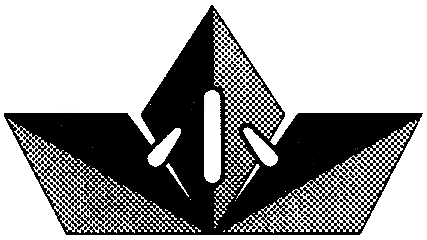 令和２年５月１１日５月号ＮＯ.２春木小学校園だより